L I S T A   M E L D U N K O W A   /   P O K W I T O W A N I E   Ś W I A D C Z E ŃL I S T A   M E L D U N K O W A   /   P O K W I T O W A N I E   Ś W I A D C Z E ŃL I S T A   M E L D U N K O W A   /   P O K W I T O W A N I E   Ś W I A D C Z E ŃL I S T A   M E L D U N K O W A   /   P O K W I T O W A N I E   Ś W I A D C Z E ŃL I S T A   M E L D U N K O W A   /   P O K W I T O W A N I E   Ś W I A D C Z E ŃL I S T A   M E L D U N K O W A   /   P O K W I T O W A N I E   Ś W I A D C Z E ŃL I S T A   M E L D U N K O W A   /   P O K W I T O W A N I E   Ś W I A D C Z E Ń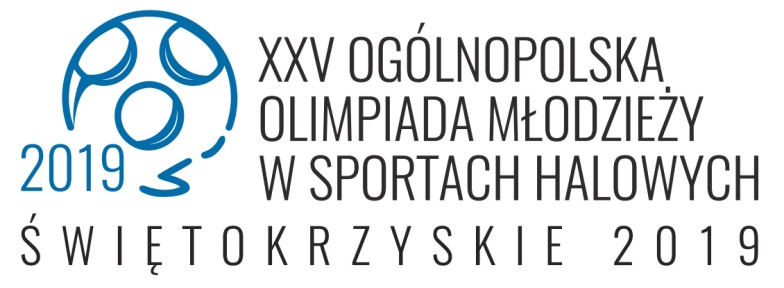 WOJEWÓDZTWO:sport:miejscowość:termin (wg kalendarza):Lp.NazwiskoImięFunkcjaKlub sportowy (pełna nazwa zgdna ze statutem)Klub sportowy (pełna nazwa zgdna ze statutem)Czytelny podpis1234567891011121314151617Kierownik ekipy (podpis)Kierownik ekipy (podpis)UWAGA!
Listy meldunkowe proszę przygotować przed przyjazdem na OOM. Każdy uczestnik XXV OOM (zawodnik, trener, sędzia, osoba funkcyjna) składa własnoręczny, czytelny podpisUWAGA!
Listy meldunkowe proszę przygotować przed przyjazdem na OOM. Każdy uczestnik XXV OOM (zawodnik, trener, sędzia, osoba funkcyjna) składa własnoręczny, czytelny podpisPieczątka organizatora zawodówPieczątka organizatora zawodówUWAGA!
Listy meldunkowe proszę przygotować przed przyjazdem na OOM. Każdy uczestnik XXV OOM (zawodnik, trener, sędzia, osoba funkcyjna) składa własnoręczny, czytelny podpisUWAGA!
Listy meldunkowe proszę przygotować przed przyjazdem na OOM. Każdy uczestnik XXV OOM (zawodnik, trener, sędzia, osoba funkcyjna) składa własnoręczny, czytelny podpisUWAGA!
Listy meldunkowe proszę przygotować przed przyjazdem na OOM. Każdy uczestnik XXV OOM (zawodnik, trener, sędzia, osoba funkcyjna) składa własnoręczny, czytelny podpisUWAGA!
Listy meldunkowe proszę przygotować przed przyjazdem na OOM. Każdy uczestnik XXV OOM (zawodnik, trener, sędzia, osoba funkcyjna) składa własnoręczny, czytelny podpisUWAGA!
Listy meldunkowe proszę przygotować przed przyjazdem na OOM. Każdy uczestnik XXV OOM (zawodnik, trener, sędzia, osoba funkcyjna) składa własnoręczny, czytelny podpisUWAGA!
Listy meldunkowe proszę przygotować przed przyjazdem na OOM. Każdy uczestnik XXV OOM (zawodnik, trener, sędzia, osoba funkcyjna) składa własnoręczny, czytelny podpisUWAGA!
Listy meldunkowe proszę przygotować przed przyjazdem na OOM. Każdy uczestnik XXV OOM (zawodnik, trener, sędzia, osoba funkcyjna) składa własnoręczny, czytelny podpisUWAGA!
Listy meldunkowe proszę przygotować przed przyjazdem na OOM. Każdy uczestnik XXV OOM (zawodnik, trener, sędzia, osoba funkcyjna) składa własnoręczny, czytelny podpis